CENÍK FOTOSLUŽEB
Blatná - T.G.Masaryka 112, tel. minilab 721 521 739,  foto@mako.cz 1.11.2022CENÍK FOTOSLUŽEB
Blatná - T.G.Masaryka 112, tel. minilab 721 521 739,  foto@mako.cz 1.11.2022CENÍK FOTOSLUŽEB
Blatná - T.G.Masaryka 112, tel. minilab 721 521 739,  foto@mako.cz 1.11.2022CENÍK FOTOSLUŽEB
Blatná - T.G.Masaryka 112, tel. minilab 721 521 739,  foto@mako.cz 1.11.2022CENÍK FOTOSLUŽEB
Blatná - T.G.Masaryka 112, tel. minilab 721 521 739,  foto@mako.cz 1.11.2022MINILABMINILABMINILABMINILABMINILABVŠECHNY CENY JSOU UVEDENY VČETNĚ DPH. Platnost ceníku od 1.11.2022VŠECHNY CENY JSOU UVEDENY VČETNĚ DPH. Platnost ceníku od 1.11.2022VŠECHNY CENY JSOU UVEDENY VČETNĚ DPH. Platnost ceníku od 1.11.2022VŠECHNY CENY JSOU UVEDENY VČETNĚ DPH. Platnost ceníku od 1.11.2022VŠECHNY CENY JSOU UVEDENY VČETNĚ DPH. Platnost ceníku od 1.11.2022CENA FOTOGRAFIE  CENA FOTOGRAFIE  CENA FOTOGRAFIE  CENA FOTOGRAFIE  REPORTÁŽNÍ FOTOGRAFIE z galerie**REPORTÁŽNÍ FOTOGRAFIE z galerie**Ateliérová fotografieAteliérová fotografieElektronická podoba fotografie
- cena za jeden snímek50,- Kč50,- Kč80,- Kč
(pouze ze zhotovených fotografií)80,- Kč
(pouze ze zhotovených fotografií)Rozměr fotografieCENA FOTOGRAFIE  CENA FOTOGRAFIE  CENA FOTOGRAFIE  CENA FOTOGRAFIE  Rozměr fotografiecena/kscena/kscena/ks cena/ksKe každé foto - zakázce mimo průkazové fotografie je účtován jednorázový manipulační poplatek 10,- Kč.Ke každé foto - zakázce mimo průkazové fotografie je účtován jednorázový manipulační poplatek 10,- Kč.Ke každé foto - zakázce mimo průkazové fotografie je účtován jednorázový manipulační poplatek 10,- Kč.Ke každé foto - zakázce mimo průkazové fotografie je účtován jednorázový manipulační poplatek 10,- Kč.Ke každé foto - zakázce mimo průkazové fotografie je účtován jednorázový manipulační poplatek 10,- Kč.L = lesk M = matNormal DIGITAL/FILM
(24 až 48 hodin)Express
(do 2 hodin)REPORTÁŽNÍ FOTOGRAFIE
z galerie**Ateliérová fotografie
(nutné ještě připočítat
úpravu fotografie)9 x 13 cm*   L - M8,00 Kč12,00 Kč    30,- Kč   11,- Kč10 x 15 cm* L - M    8,50 Kč 13,00 Kč  30,- Kč 12,- Kč13 x 18 cm* L - M15,00 Kč20,00 Kč40,- Kč20,- Kč15 x 20 cm* L - M30,00 Kč40,00 Kč45,- Kč30,- Kč18 x 24 cm* L - M40,00 Kč50,00 Kč50,- Kč50,- Kč20 x 30 cm* L - M55,00 Kč70,00 Kč70,- Kč70,- Kč30 x 40 cm* L - M130,00 Kč160,00 Kč160,00 Kč160,00 Kč30 x 45 cm* L - M145,00 Kč180,00 Kč180,00 Kč180,00 Kč30 x 90 cm* L - M250,00 Kč280,00 Kč280,00 Kč280,00 KčPrůkazová fotografie (4 ks)150,00 Kč170,00 Kč.----.----Průkazová fotografie (6 ks)170,00 Kč190,00 Kč--------Nestandardní rozměr fotografie do 30x90 cmpříplatek 20%příplatek 20%příplatek 20%příplatek 20%Fotografie z diapozitivu= cena skenování + cena fotografie= cena skenování + cena fotografie= cena skenování + cena fotografie= cena skenování + cena fotografieFotografie z fotografie= cena skenování + cena fotografie= cena skenování + cena fotografie= cena skenování + cena fotografie= cena skenování + cena fotografieVyvolání filmu procesem C-41 Vyvolání filmu procesem C-41 Vyvolání filmu procesem C-41 Vyvolání filmu procesem C-41 Vyvolání filmu procesem C-41 - se současnou objednávkou fotografií- se současnou objednávkou fotografií- se současnou objednávkou fotografií  130,- Kč_   130,- Kč_ - bez současné objednávky fotografií - bez současné objednávky fotografií - bez současné objednávky fotografií   170,- Kč_    170,- Kč_  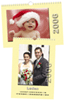 